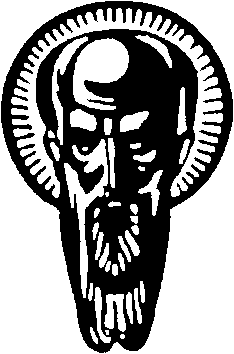 Утвърждавам: ………………………………….………..(доц. д-р Б. Пенчев, Декан на Факултета по славянски филологии)ПРОГРАМАзаПРОДЪЛЖАВАЩА КВАЛИФИКАЦИЯ НА УЧИТЕЛИ ПО БЪЛГАРСКИ ЕЗИК И ЛИТЕРАТУРА ТЕМА: Текст и стилПредметна област: български език; стилистикаОрганизационна форма: семинарОбучител: проф. д-р Гергана Дачева, СУПродължителност: 16 академични часа                     Брой кредити: 1Съдържание и технология на обучениетоЛитератураАрнольд, И.В. Стилистика современного английского языка. Л., 1981.Дачева, Г. Семиостилистика. С., 2001.Дачева, Г. Стилистични кодове на комичното. С., 2002.Долинин, К.А. Стилистика французского языка. М., 1987.Лотман, Ю.М. Структура художественного текста. М., 1970.Тодоров, Цв. Семиотика. Реторика. Стилистика. С., 2000.Хованская, З.И. Стилистика французского языка. М., 1984.Якобсон, Р. Лингвистика и поэтика. – В: Структурализм “за” и “против”. М., 1975.Програмата е приета от Консултативния съвет на Центъра за следдипломна квалификация и образователни инициативи към Факултета по славянски филологии на Софийския университет „Св. Климент Охридски” и е утвърдена от Факултетския съвет с протокол №…… / …………………….АнотацияАктуалност на тематаТемата е актуална постоянно, тъй като в учебните програми на МОН и в учебници те по български език се отделя значително място на стилистичната проблематика, както и на някои основни характеристики на текста. Курсът ще доуточни някои класически постановки, но ще предложи и съвременнен прочит на проблемите на стилистика и различните теории за текста.Цел на обучениетоПодобряване на компетентностите на учители и образователни експерти в областта на обучението по български език за формиране на знания и умения в областта на стилистиката и текстологията. Това от своя страна ще подобри и компетентностите на учениците в тази област от езиковедското познание.Очаквани резултатиУчастниците в обучението ще придобият теоретични знания и практически умения за за работа с различни типове текст, за създаване на тестови задачи в учебната практика, ориентирани към формиране и измерване на компетентности.Тематични акцентиХорариум Методи на обучениеСредства1.Основни теоретични концепции за текста. Типове текст 4 часа (2 от които присъствени)Самостоятелна работаЛекция Мултимедия 2. Видове стилистика и възможности за различни интерпретации на даден текст4 часа (2 от които присъствени)Самостоятелна работаАнализ Мултимедия  3. Формат на тестовите задачи, използвани при проверка и оценяване на знанията и уменията на учениците в областта на текста и стилистиката4 часа (2 от които присъствени)Самостоятелна работаАнализ    Конструиране МултимедияТекстове4. Създаване на тестови задачи за текст и задължителност и избор на езикови средства4 часа (2 от които присъствени)Самостоятелна работаАнализ    Конструиране МултимедияТестове